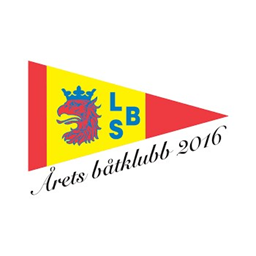 Protesttidens utgång: Lördagens protesttidsutgång är 14:55. Lomma 221015